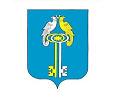 Об утверждении отчета об исполнении бюджета Чичканского сельского поселения Комсомольского района Чувашской Республики за 2020 годСобрание депутатов Чичканского сельского поселения Комсомольского района Чувашской Республики р е ш и л о:Статья 1Утвердить отчет об исполнении бюджета Чичканского сельского поселения Комсомольского района Чувашской Республики за 2020 год по доходам в сумме 7 745 670,66 рублей, по расходам в сумме 8 278 500,33 рублей, с превышением расходов над доходами (дефицит бюджета) в сумме 532 829,67 рублей и со следующими показателями:доходов бюджета Чичканского сельского поселения Комсомольского района Чувашской Республики по кодам классификации доходов бюджетов за 2020 год согласно приложению № 1 к настоящему решению;расходов бюджета Чичканского сельского поселения Комсомольского района Чувашской Республики по ведомственной структуре расходов бюджета Чичканского сельского поселения Комсомольского района Чувашской Республики за 2020 год согласно приложению № 2 к настоящему решению; расходов бюджета Чичканского сельского поселения Комсомольского района Чувашской Республики по разделам и подразделам классификации расходов бюджетов за 2020 год согласно приложению № 3 к настоящему решению;источников финансирования дефицита бюджета Чичканского сельского поселения Комсомольского района Чувашской Республики по кодам классификации источников финансирования дефицита бюджетов за 2020 год согласно приложению № 4 к настоящему решению.Статья 2Настоящее решение вступает в силу после его официального опубликования.Глава сельского поселения                                                              Ю.Г.ЛукияновИсточники финансирования дефицита бюджета Чичканского сельского поселения Комсомольского района Чувашской Республики по кодам классификации источников финансирования дефицитов бюджетов за 2019 год(рублей)Пояснительная запискак отчету об исполнении бюджета Чичканского сельского поселенияКомсомольского района Чувашской Республики за 2020 годОтчет об исполнении бюджета Чичканского сельского поселения за 2020 год представлен Собранию депутатов Чичканского сельского поселения Комсомольского района и Контрольно-счетному органу Комсомольского района главой администрации Чичканского сельского поселения в сроки, установленные Положением о регулировании бюджетных правоотношений от 3 августа 2012 года № 4/60. Одновременно с отчетом об исполнении бюджета Чичканского сельского поселения представлены документы и материалы, предусмотренные статьей 69 вышеуказанного Положения. Перечень представленных документов и материалов соответствует требованиям этой статьи. Бюджет Чичканского сельского поселения Комсомольского района Чувашской Республики (далее – бюджет поселения) за 2020 год исполнен в целом по доходам в объеме 7 745,7 тыс. рублей, или на 100,8% к годовым плановым назначениям, предусмотренным решением Собрания депутатов Чичканского сельского поселения Комсомольского района Чувашской Республики от 05.12.2019 г.  № 2/99 «О бюджете Чичканского сельского поселения Комсомольского района Чувашской Республики на 2020 год и на плановый период 2021 и 2022 годов» (с внес. изм. от 25.03.2020 г.№ 1/104, от 19.10.2020 г. № 3/12, от 09.12.2020 г. №1/24, от 22.12.2020 г. № 11/35) (далее – решение). Собственные (налоговые и неналоговые) доходы бюджета поселения исполнены в сумме 1 047,3 тыс. рублей, на 97,5 % к годовым плановым назначениям.ДОХОДЫБюджет поселения за 2020 год исполнен по доходам в целом в объеме 7 745,7 тыс. рублей, с ростом к уровню 2019 года на 16,6 %, в т. ч. по собственным (налоговым и неналоговым) доходам в объеме 1 047,3 тыс. рублей, со снижением к уровню 2019 года на 6,0%.   Налоговые доходы в бюджет поселения поступили в объеме 911,4 тыс. рублей, с уменьшением к уровню 2019 года на 3,3 %, в том числе по акцизам - на 9,6%, по налогу на имущество физических лиц - на 4,1 %, по земельному налогу, - на 12,8%.Объем безвозмездных поступлений в бюджет поселений в 2020 году составил    6 698,4 тыс. рублей, с ростом к уровню 2019 года на 21,2 %.Сведения о поступлении доходов в бюджет Чичканского сельского поселения Комсомольского района Чувашской Республики за 2019–2020 годы приведены в следующей таблице:Плановые назначения по доходам в целом против первоначально предусмотренных увеличены на 3 608,0 тыс. рублей, или на 88,5%, в том числе по собственным доходам – на 32,5 тыс. рублей, или на 3,1%, по безвозмездным поступлениям – на 3 575,5 тыс. рублей, или на 117,9%.С учетом вышеуказанных уточнений плановые назначения по доходам составили всего 7 682,8 тыс. рублей, в том числе по собственным доходам – 1 073,8 тыс. рублей, по безвозмездным поступлениям – 6 609,1 тыс. рублей, из них объем межбюджетных трансфертов, получаемых из бюджетов других уровней, – 6 407,7 тыс. рублей. Утвержденные годовые плановые назначения по доходам исполнены на 100,8 %.Собственные (налоговые и неналоговые) доходы бюджета поселения исполнены в сумме 1 047,3 тыс. рублей, на 97,5% к годовым плановым назначениям (уменьшением к уровню 2019 года – на 6,0 %, на 66,5 тыс. рублей).Не выполнены плановые назначения по налоговым доходам в целом на 4,4 %, недопоступление – 41,5 тыс. рублей, в том числе по акцизам – на 5,0 % (-13,0 тыс. рублей), по налогу на имущество физических лиц – на 9,5 % (-18,1 тыс. рублей), по земельному налогу – на 9,7 % (-37,8 тыс. рублей).Перевыполнение плановых назначений по налогу на доходы физических лиц – на 36,1 % (27,4 тыс. рублей), по единому сельскохозяйственному налогу – на 100,0%.Плановые назначения по неналоговым доходам в целом перевыполнены на 12,4%, сверхплановое поступление – 15,0 тыс. рублей.Плановые назначения, утвержденные Решением о бюджете, по безвозмездным поступлениям исполнены в целом на 101,4 % (план – 6 609,1 тыс. рублей, исполнение –       6 698,4 тыс. рублей).Сведения об исполнении бюджета Чичканского сельского поселения Комсомольского района Чувашской Республики по доходам за 2020 год приведены в следующей таблице:РАСХОДЫИсполнение расходов осуществлялось по разделам, подразделам, целевым статьям и видам расходов функциональной классификации расходов бюджетов Российской Федерации, по главным распорядителям и другим получателям средств бюджета Чичканского сельского поселения Комсомольского района Чувашской Республики в соответствии с ведомственной структурой расходов бюджетов.В разделе  01 «Общегосударственные вопросы» произведены расходы:- на обеспечение функционирования администрации сельского поселения в сумме 2 363,5 тыс. рублей;  - на выполнение прочих обязательств -  в сумме  6,1 тыс. рублей. По разделу «Национальная оборона» израсходовано на межбюджетные трансферты  бюджетам поселений по выполнению полномочий Российской Федерации на содержание специалистов по воинскому учету в объеме 99,2 тыс. рублей. По разделу  «Национальная экономика»  произведены расходы в сумме – 1 841,2 тыс. рублей:- на содержание и ремонт автодорог -  735,5 тыс. рублей.-на формирование земельных участков, предназначенных для предоставления многодетным семьям в собственность бесплатно – 10,0 тыс. рублей;- на обеспечение реализации полномочий по техническому учету, технической инвентаризации и определению кадастровой стоимости объектов недвижимости – 5,0 тыс. рублей;- на проведение землеустроительных (кадастровых) работ по земельным участкам, находящимся в собственности  муниципального образования – 10,0 тыс. рублей;- на вовлечение в хозяйственный оборот объектов казны – 2,0 тыс. рублей;- на разработку проектно-сметной документации на объекты капитального строительства, проведение государственной экспертизы проектной документации и достоверности определения сметной стоимости объектов капитального строительства – 1 058,7 тыс. рублей;- на проведение землеустроительных работ в целях координатного описания границы муниципального образования – 20,0 тыс. рублей.            По  разделу  «Жилищно-коммунальное хозяйство»  произведены расходы в объеме 1 792,1 тыс. руб.: -на осуществление функций по использованию объектов коммунального хозяйства муниципальных образований, содержание объектов коммунального хозяйства – 58,8 тыс. рублей;- на строительство объекта водоснабжения – 752,5 тыс. рублей;-на уличное освещение – 99,9 тыс. рублей;-на реализацию мероприятий по благоустройству территории – 63,6 тыс. рублей;- на реализацию проектов, направленных на благоустройство и развитие территорий населенных пунктов Чувашской Республики, за счет дотации на поддержку мер по обеспечению сбалансированности бюджетов – 200,0 тыс. рублей;-на оплату услуг по утилизации ртутных отходов – 1,0 тыс. рублей;-на реализацию проектов развития общественной инфраструктуры, основанных на местных инициативах – 529,4 тыс. рублей;-на выплату заработной платы работникам благоустройства – 86,9 тыс. рублей.По разделу «Культура, кинематография»  профинансировано расходов в сумме       2 182,5  тыс. рублей:- на выплату заработной платы работникам сферы культурно - досугового обслуживания населения – 548,7 тыс. рублей;-обеспечение деятельности учреждений в сфере культурно - досугового обслуживания населения  – 1 103,3 тыс. рублей;- на обеспечение развития и укрепления материально-технической базы домов культуры в населенных пунктах с числом жителей до 50 тысяч человек – 345,0 тыс. рублей;- на укрепление материально-технической базы муниципальных библиотек – 175,6 тыс. рублей;- на мероприятия по обеспечению пожарной безопасности – 7,9 тыс. рублей;- на организацию и проведение фестивалей, конкурсов, торжественных вечеров, концертов и иных зрелищных мероприятий – 2,0 тыс. рублей.ЧĂВАШ  РЕСПУБЛИКИКОМСОМОЛЬСКИ РАЙОНĚЧĔЧКЕНЯЛ  ПОСЕЛЕНИНДЕПУТАЧĚСЕНПУХĂВĚЙЫШĂНУ  апрелен_«09»-мěшĕ 2021ç.№_2/37_                       Аслă Чурачăк ялĕЧУВАШСКАЯ РЕСПУБЛИКАКОМСОМОЛЬСКИЙ РАЙОНСОБРАНИЕ ДЕПУТАТОВЧИЧКАНСКОГОСЕЛЬСКОГО ПОСЕЛЕНИЯРЕШЕНИЕ «09»_апреля_2021 г. №2/37_ село Чурачики                   Приложение № 1                                                                             к решению Собрания депутатов Чичканского  сельского поселения Комсомольского района   Чувашской Республики "Об утверждении  отчета об исполнении бюджета Чичканского сельского поселения Комсомольского района  Чувашской Республики за 2020 год"                                     от 09.04. 2021 года №2/37                   Приложение № 1                                                                             к решению Собрания депутатов Чичканского  сельского поселения Комсомольского района   Чувашской Республики "Об утверждении  отчета об исполнении бюджета Чичканского сельского поселения Комсомольского района  Чувашской Республики за 2020 год"                                     от 09.04. 2021 года №2/37                   Приложение № 1                                                                             к решению Собрания депутатов Чичканского  сельского поселения Комсомольского района   Чувашской Республики "Об утверждении  отчета об исполнении бюджета Чичканского сельского поселения Комсомольского района  Чувашской Республики за 2020 год"                                     от 09.04. 2021 года №2/37                   Приложение № 1                                                                             к решению Собрания депутатов Чичканского  сельского поселения Комсомольского района   Чувашской Республики "Об утверждении  отчета об исполнении бюджета Чичканского сельского поселения Комсомольского района  Чувашской Республики за 2020 год"                                     от 09.04. 2021 года №2/37                   Приложение № 1                                                                             к решению Собрания депутатов Чичканского  сельского поселения Комсомольского района   Чувашской Республики "Об утверждении  отчета об исполнении бюджета Чичканского сельского поселения Комсомольского района  Чувашской Республики за 2020 год"                                     от 09.04. 2021 года №2/37                   Приложение № 1                                                                             к решению Собрания депутатов Чичканского  сельского поселения Комсомольского района   Чувашской Республики "Об утверждении  отчета об исполнении бюджета Чичканского сельского поселения Комсомольского района  Чувашской Республики за 2020 год"                                     от 09.04. 2021 года №2/37                   Приложение № 1                                                                             к решению Собрания депутатов Чичканского  сельского поселения Комсомольского района   Чувашской Республики "Об утверждении  отчета об исполнении бюджета Чичканского сельского поселения Комсомольского района  Чувашской Республики за 2020 год"                                     от 09.04. 2021 года №2/37                   Приложение № 1                                                                             к решению Собрания депутатов Чичканского  сельского поселения Комсомольского района   Чувашской Республики "Об утверждении  отчета об исполнении бюджета Чичканского сельского поселения Комсомольского района  Чувашской Республики за 2020 год"                                     от 09.04. 2021 года №2/37                   Приложение № 1                                                                             к решению Собрания депутатов Чичканского  сельского поселения Комсомольского района   Чувашской Республики "Об утверждении  отчета об исполнении бюджета Чичканского сельского поселения Комсомольского района  Чувашской Республики за 2020 год"                                     от 09.04. 2021 года №2/37                   Приложение № 1                                                                             к решению Собрания депутатов Чичканского  сельского поселения Комсомольского района   Чувашской Республики "Об утверждении  отчета об исполнении бюджета Чичканского сельского поселения Комсомольского района  Чувашской Республики за 2020 год"                                     от 09.04. 2021 года №2/37                   Приложение № 1                                                                             к решению Собрания депутатов Чичканского  сельского поселения Комсомольского района   Чувашской Республики "Об утверждении  отчета об исполнении бюджета Чичканского сельского поселения Комсомольского района  Чувашской Республики за 2020 год"                                     от 09.04. 2021 года №2/37                   Приложение № 1                                                                             к решению Собрания депутатов Чичканского  сельского поселения Комсомольского района   Чувашской Республики "Об утверждении  отчета об исполнении бюджета Чичканского сельского поселения Комсомольского района  Чувашской Республики за 2020 год"                                     от 09.04. 2021 года №2/37                   Приложение № 1                                                                             к решению Собрания депутатов Чичканского  сельского поселения Комсомольского района   Чувашской Республики "Об утверждении  отчета об исполнении бюджета Чичканского сельского поселения Комсомольского района  Чувашской Республики за 2020 год"                                     от 09.04. 2021 года №2/37                   Приложение № 1                                                                             к решению Собрания депутатов Чичканского  сельского поселения Комсомольского района   Чувашской Республики "Об утверждении  отчета об исполнении бюджета Чичканского сельского поселения Комсомольского района  Чувашской Республики за 2020 год"                                     от 09.04. 2021 года №2/37                   Приложение № 1                                                                             к решению Собрания депутатов Чичканского  сельского поселения Комсомольского района   Чувашской Республики "Об утверждении  отчета об исполнении бюджета Чичканского сельского поселения Комсомольского района  Чувашской Республики за 2020 год"                                     от 09.04. 2021 года №2/37                   Приложение № 1                                                                             к решению Собрания депутатов Чичканского  сельского поселения Комсомольского района   Чувашской Республики "Об утверждении  отчета об исполнении бюджета Чичканского сельского поселения Комсомольского района  Чувашской Республики за 2020 год"                                     от 09.04. 2021 года №2/37                   Приложение № 1                                                                             к решению Собрания депутатов Чичканского  сельского поселения Комсомольского района   Чувашской Республики "Об утверждении  отчета об исполнении бюджета Чичканского сельского поселения Комсомольского района  Чувашской Республики за 2020 год"                                     от 09.04. 2021 года №2/37                   Приложение № 1                                                                             к решению Собрания депутатов Чичканского  сельского поселения Комсомольского района   Чувашской Республики "Об утверждении  отчета об исполнении бюджета Чичканского сельского поселения Комсомольского района  Чувашской Республики за 2020 год"                                     от 09.04. 2021 года №2/37Доходы  бюджета Чичканского сельского поселения Комсомольского района Чувашской Республики  по кодам  классификации  доходов бюджета за 2020 годДоходы  бюджета Чичканского сельского поселения Комсомольского района Чувашской Республики  по кодам  классификации  доходов бюджета за 2020 годДоходы  бюджета Чичканского сельского поселения Комсомольского района Чувашской Республики  по кодам  классификации  доходов бюджета за 2020 годДоходы  бюджета Чичканского сельского поселения Комсомольского района Чувашской Республики  по кодам  классификации  доходов бюджета за 2020 годДоходы  бюджета Чичканского сельского поселения Комсомольского района Чувашской Республики  по кодам  классификации  доходов бюджета за 2020 годДоходы  бюджета Чичканского сельского поселения Комсомольского района Чувашской Республики  по кодам  классификации  доходов бюджета за 2020 годДоходы  бюджета Чичканского сельского поселения Комсомольского района Чувашской Республики  по кодам  классификации  доходов бюджета за 2020 годДоходы  бюджета Чичканского сельского поселения Комсомольского района Чувашской Республики  по кодам  классификации  доходов бюджета за 2020 годДоходы  бюджета Чичканского сельского поселения Комсомольского района Чувашской Республики  по кодам  классификации  доходов бюджета за 2020 годДоходы  бюджета Чичканского сельского поселения Комсомольского района Чувашской Республики  по кодам  классификации  доходов бюджета за 2020 год(рублей)(рублей)(рублей)(рублей)(рублей)(рублей)(рублей)(рублей)(рублей)(рублей)Наименование доходовКоды бюджетной классификации РФКоды бюджетной классификации РФКоды бюджетной классификации РФКоды бюджетной классификации РФКоды бюджетной классификации РФКоды бюджетной классификации РФКассовое исполнениеКассовое исполнениеКассовое исполнениеНаименование доходовадминистратора поступленийадминистратора поступленийадминистратора поступленийдоходов бюджетадоходов бюджетадоходов бюджетаКассовое исполнениеКассовое исполнениеКассовое исполнение1222333444      Федеральное казначейство100100100246 166,08246 166,08246 166,08Доходы от уплаты акцизов на дизельное топливо, подлежащие распределению между бюджетами субъектов Российской Федерации и местными бюджетами с учетом установленных дифференцированных нормативов отчислений в местные бюджеты (по нормативам, установленным Федеральным законом о федеральном бюджете в целях формирования дорожных фондов субъектов Российской Федерации)100100100103022310100001101030223101000011010302231010000110113 541,09113 541,09113 541,09Доходы от уплаты акцизов на моторные масла для дизельных и (или) карбюраторных (инжекторных) двигателей, подлежащие распределению между бюджетами субъектов Российской Федерации и местными бюджетами с учетом установленных дифференцированных нормативов отчислений в местные бюджеты (по нормативам, установленным Федеральным законом о федеральном бюджете в целях формирования дорожных фондов субъектов Российской Федерации)100100100103022410100001101030224101000011010302241010000110812,13812,13812,13Доходы от уплаты акцизов на автомобильный бензин, подлежащие распределению между бюджетами субъектов Российской Федерации и местными бюджетами с учетом установленных дифференцированных нормативов отчислений в местные бюджеты (по нормативам, установленным Федеральным законом о федеральном бюджете в целях формирования дорожных фондов субъектов Российской Федерации)100100100103022510100001101030225101000011010302251010000110152 744,67152 744,67152 744,67Доходы от уплаты акцизов на прямогонный бензин, подлежащие распределению между бюджетами субъектов Российской Федерации и местными бюджетами с учетом установленных дифференцированных нормативов отчислений в местные бюджеты (по нормативам, установленным Федеральным законом о федеральном бюджете в целях формирования дорожных фондов субъектов Российской Федерации)100100100103022610100001101030226101000011010302261010000110-20 931,81-20 931,81-20 931,81      Федеральная налоговая служба182182182665 275,60665 275,60665 275,60НДФЛ с доходов, источником которых является налоговый агент, за исключением доходов, в отношении которых исчисление и уплата налога осуществляются в соответствии со статьями 227, 227.1 и 228 Налогового кодекса Российской Федерации (сумма платежа)18218218210102010011000110101020100110001101010201001100011099 192,9799 192,9799 192,97Налог на доходы физических лиц с доходов, полученных физическими лицами в соответствии со статьей 228 Налогового Кодекса Российской Федерации(сумма платежа)1821821821010203001100011010102030011000110101020300110001104 351,884 351,884 351,88Единый сельскохозяйственный налог (сумма платежа)18218218210503010011000110105030100110001101050301001100011039 600,0039 600,0039 600,00Налог на имущество физических лиц, взимаемый по ставкам, применяемым к объектам налогообложения, расположенным в границах сельских поселений (сумма платежа)182182182106010301010001101060103010100011010601030101000110171 898,71171 898,71171 898,71Земельный налог с организаций, обладающих земельным участком, расположенным в границах сельских поселений (сумма платежа)18218218210606033101000110106060331010001101060603310100011015 560,2615 560,2615 560,26Земельный налог с физических лиц, обладающих земельным участком, расположенным в границах сельских поселений (сумма платежа)182182182106060431010001101060604310100011010606043101000110334 671,78334 671,78334 671,78      Администрация Чичканского сельского поселения Комсомольского района Чувашской Республики9939939936 834 228,986 834 228,986 834 228,98Налоговые и неналоговые доходы993993993100000000000000001000000000000000010000000000000000135 867,07135 867,07135 867,07Доходы, получаемые в виде арендной платы, а также средства от продажи права на заключение договоров аренды за земли, находящиеся в собственности поселений (за исключением земельных участков муниципальных бюджетных и автономных учреждений)99399399311105025100000120111050251000001201110502510000012030 506,8530 506,8530 506,85Доходы от сдачи в аренду имущества, составляющего казну сельских поселений (за исключением земельных участков)99399399311105075100000120111050751000001201110507510000012011 521,9211 521,9211 521,92Доходы, поступающие в порядке возмещения расходов, понесенных в связи с эксплуатацией имущества поселений99399399311302065100000130113020651000001301130206510000013080 559,7080 559,7080 559,70Доходы от реализации иного имущества, находящегося в собственности поселений (за исключением имущества муниципальных бюджетных и автономных учреждений, а также имущества муниципальных унитарных предприятий, в том числе казенных),в части реализации материальных запасов по указанному имуществу993993993114020531000004401140205310000044011402053100000440980,00980,00980,00Штрафы, неустойки, пени, уплаченные в случае просрочки исполнения поставщиком (подрядчиком, исполнителем) обязательств, предусмотренных муниципальным контрактом, заключенным муниципальным органом, казенным учреждением сельского поселения99399399311607010100000140116070101000001401160701010000014012 298,6012 298,6012 298,60Безвозмездные поступления9939939932000000000000000020000000000000000200000000000000006 698 361,916 698 361,916 698 361,91Дотации бюджетам сельских поселений на выравнивание бюджетной обеспеченности9939939932021500110000015020215001100000150202150011000001501 626 688,001 626 688,001 626 688,00Дотации бюджетам поселений на поддержку мер по обеспечению сбалансированности бюджетов9939939932021500210000015020215002100000150202150021000001501 349 701,001 349 701,001 349 701,00Субсидии бюджетам сельских поселений на осуществление дорожной деятельности в отношении автомобильных дорог общего пользования, а также капитального ремонта и ремонта дворовых территорий многоквартирных домов, проездов к дворовым территориям многоквартир993993993202202161000001502022021610000015020220216100000150257 901,00257 901,00257 901,00Субсидии бюджетам сельских поселений на обеспечение развития и укрепления материально-технической базы домов культуры в населенных пунктах с числом жителей до 50 тысяч человек993993993202254671000001502022546710000015020225467100000150345 016,00345 016,00345 016,00Прочие субсидии бюджетам сельских поселений9939939932022999910000015020229999100000150202299991000001501 639 418,001 639 418,001 639 418,00Субвенции бюджетам сельских поселений на выполнение передаваемых полномочий субъектов Российской Федерации993993993202300241000001502023002410000015020230024100000150320,00320,00320,00Субвенции бюджетам сельских поселений на осуществление первичного воинского учета на территориях, где отсутствуют военные комиссариаты99399399320235118100000150202351181000001502023511810000015099 186,0099 186,0099 186,00Прочие межбюджетные трансферты, передаваемые бюджетам сельских поселений9939939932024999910000015020249999100000150202499991000001501 088 731,911 088 731,911 088 731,91Прочие безвозмездные поступления в бюджеты поселений993993993207050301000001502070503010000015020705030100000150291 400,00291 400,00291 400,00ИТОГО ДОХОДОВИТОГО ДОХОДОВИТОГО ДОХОДОВИТОГО ДОХОДОВИТОГО ДОХОДОВИТОГО ДОХОДОВИТОГО ДОХОДОВ7 745 670,667 745 670,667 745 670,66Приложение № 2 
к решению Собрания депутатов Чичканского сельского поселения Комсомольского района Чувашской Республики "Об утверждении отчета об исполнении бюджета Чичканского сельского поселения Комсомольского района Чувашской Республики за 2020 год" от  09.04.2021 № 2/37Приложение № 2 
к решению Собрания депутатов Чичканского сельского поселения Комсомольского района Чувашской Республики "Об утверждении отчета об исполнении бюджета Чичканского сельского поселения Комсомольского района Чувашской Республики за 2020 год" от  09.04.2021 № 2/37Приложение № 2 
к решению Собрания депутатов Чичканского сельского поселения Комсомольского района Чувашской Республики "Об утверждении отчета об исполнении бюджета Чичканского сельского поселения Комсомольского района Чувашской Республики за 2020 год" от  09.04.2021 № 2/37Приложение № 2 
к решению Собрания депутатов Чичканского сельского поселения Комсомольского района Чувашской Республики "Об утверждении отчета об исполнении бюджета Чичканского сельского поселения Комсомольского района Чувашской Республики за 2020 год" от  09.04.2021 № 2/37Приложение № 2 
к решению Собрания депутатов Чичканского сельского поселения Комсомольского района Чувашской Республики "Об утверждении отчета об исполнении бюджета Чичканского сельского поселения Комсомольского района Чувашской Республики за 2020 год" от  09.04.2021 № 2/37Приложение № 2 
к решению Собрания депутатов Чичканского сельского поселения Комсомольского района Чувашской Республики "Об утверждении отчета об исполнении бюджета Чичканского сельского поселения Комсомольского района Чувашской Республики за 2020 год" от  09.04.2021 № 2/37Приложение № 2 
к решению Собрания депутатов Чичканского сельского поселения Комсомольского района Чувашской Республики "Об утверждении отчета об исполнении бюджета Чичканского сельского поселения Комсомольского района Чувашской Республики за 2020 год" от  09.04.2021 № 2/37РАСХОДЫРАСХОДЫРАСХОДЫРАСХОДЫРАСХОДЫРАСХОДЫРАСХОДЫРАСХОДЫРАСХОДЫбюджета Чичканского сельского поселения Комсомольского района Чувашской Республики по ведомственной структуре расходов бюджета Чичканского сельского поселения Комсомольского района Чувашской Республики за 2020 год бюджета Чичканского сельского поселения Комсомольского района Чувашской Республики по ведомственной структуре расходов бюджета Чичканского сельского поселения Комсомольского района Чувашской Республики за 2020 год бюджета Чичканского сельского поселения Комсомольского района Чувашской Республики по ведомственной структуре расходов бюджета Чичканского сельского поселения Комсомольского района Чувашской Республики за 2020 год бюджета Чичканского сельского поселения Комсомольского района Чувашской Республики по ведомственной структуре расходов бюджета Чичканского сельского поселения Комсомольского района Чувашской Республики за 2020 год бюджета Чичканского сельского поселения Комсомольского района Чувашской Республики по ведомственной структуре расходов бюджета Чичканского сельского поселения Комсомольского района Чувашской Республики за 2020 год бюджета Чичканского сельского поселения Комсомольского района Чувашской Республики по ведомственной структуре расходов бюджета Чичканского сельского поселения Комсомольского района Чувашской Республики за 2020 год бюджета Чичканского сельского поселения Комсомольского района Чувашской Республики по ведомственной структуре расходов бюджета Чичканского сельского поселения Комсомольского района Чувашской Республики за 2020 год бюджета Чичканского сельского поселения Комсомольского района Чувашской Республики по ведомственной структуре расходов бюджета Чичканского сельского поселения Комсомольского района Чувашской Республики за 2020 год бюджета Чичканского сельского поселения Комсомольского района Чувашской Республики по ведомственной структуре расходов бюджета Чичканского сельского поселения Комсомольского района Чувашской Республики за 2020 год (рублей)(рублей)(рублей)(рублей)(рублей)(рублей)(рублей)(рублей)(рублей)Наименование расходовНаименование расходовВедРз,ПРРз,ПРЦСРВРВРИсполненоНаименование расходовНаименование расходовВедРз,ПРРз,ПРЦСРВРВРИсполнено112334556,0    Администрация Чичканского сельского поселения Комсомольского района Чувашской Республики    Администрация Чичканского сельского поселения Комсомольского района Чувашской Республики9930000000000000000000000008 278 500,33      ОБЩЕГОСУДАРСТВЕННЫЕ ВОПРОСЫ      ОБЩЕГОСУДАРСТВЕННЫЕ ВОПРОСЫ9930100010000000000000000002 363 518,28        Функционирование Правительства Российской Федерации, высших исполнительных органов государственной власти субъектов Российской Федерации, местных администраций        Функционирование Правительства Российской Федерации, высших исполнительных органов государственной власти субъектов Российской Федерации, местных администраций9930104010400000000000000001 423 586,28          Муниципальная программа Чичканского сельского поселения Комсомольского района "Обеспечение граждан доступным и комфортным жильем"          Муниципальная программа Чичканского сельского поселения Комсомольского района "Обеспечение граждан доступным и комфортным жильем"99301040104A200000000000000320,00            Подпрограмма "Поддержка строительства жилья в Чувашской Республике" муниципальной программы "Обеспечение граждан доступным и комфортным жильем"            Подпрограмма "Поддержка строительства жилья в Чувашской Республике" муниципальной программы "Обеспечение граждан доступным и комфортным жильем"99301040104A210000000000000320,00              Основное мероприятие "Обеспечение граждан доступным жильем"              Основное мероприятие "Обеспечение граждан доступным жильем"99301040104A210300000000000320,00                Осуществление государственных полномочий Чувашской Республики по ведению учета граждан, нуждающихся в жилых помещениях и имеющих право на государственную поддержку за счет средств республиканского бюджета Чувашской Республики на строительство (приобретение) жилых помещений, по регистрации и учету граждан, имеющих право на получение социальных выплат для приобретения жилья в связи с переселением из районов Крайнего Севера и приравненных к ним местностей, по расчету и предоставлению муниципальными районами субвенций бюджетам поселений для осуществления указанных государственных полномочий и полномочий по ведению учета граждан, проживающих в сельской местности, нуждающихся в жилых помещениях и имеющих право на государственную поддержку в форме социальных выплат на строительство (приобретение) жилых помещений в сельской местности в рамках устойчивого развития сельских территорий                Осуществление государственных полномочий Чувашской Республики по ведению учета граждан, нуждающихся в жилых помещениях и имеющих право на государственную поддержку за счет средств республиканского бюджета Чувашской Республики на строительство (приобретение) жилых помещений, по регистрации и учету граждан, имеющих право на получение социальных выплат для приобретения жилья в связи с переселением из районов Крайнего Севера и приравненных к ним местностей, по расчету и предоставлению муниципальными районами субвенций бюджетам поселений для осуществления указанных государственных полномочий и полномочий по ведению учета граждан, проживающих в сельской местности, нуждающихся в жилых помещениях и имеющих право на государственную поддержку в форме социальных выплат на строительство (приобретение) жилых помещений в сельской местности в рамках устойчивого развития сельских территорий99301040104A210312980000000320,00                  Закупка товаров, работ и услуг для обеспечения государственных (муниципальных) нужд                  Закупка товаров, работ и услуг для обеспечения государственных (муниципальных) нужд99301040104A210312980200200320,00                    Иные закупки товаров, работ и услуг для обеспечения государственных (муниципальных) нужд                    Иные закупки товаров, работ и услуг для обеспечения государственных (муниципальных) нужд99301040104A210312980240240320,00          Муниципальная программа Чичканского сельского поселения Комсомольского района "Развитие потенциала муниципального управления"          Муниципальная программа Чичканского сельского поселения Комсомольского района "Развитие потенциала муниципального управления"99301040104Ч5000000000000001 423 266,28            Подпрограмма "Развитие муниципальной службы" муниципальной программы "Развитие потенциала муниципального управления"            Подпрограмма "Развитие муниципальной службы" муниципальной программы "Развитие потенциала муниципального управления"99301040104Ч5300000000000005 800,00              Основное мероприятие "Организация дополнительного профессионального развития муниципальных служащих в Чувашской Республике"              Основное мероприятие "Организация дополнительного профессионального развития муниципальных служащих в Чувашской Республике"99301040104Ч5302000000000005 800,00                Переподготовка и повышение квалификации кадров для муниципальной службы                Переподготовка и повышение квалификации кадров для муниципальной службы99301040104Ч5302737100000005 800,00                  Закупка товаров, работ и услуг для обеспечения государственных (муниципальных) нужд                  Закупка товаров, работ и услуг для обеспечения государственных (муниципальных) нужд99301040104Ч5302737102002005 800,00                    Иные закупки товаров, работ и услуг для обеспечения государственных (муниципальных) нужд                    Иные закупки товаров, работ и услуг для обеспечения государственных (муниципальных) нужд99301040104Ч5302737102402405 800,00            Обеспечение реализации муниципальной программы "Развитие потенциала муниципального управления"            Обеспечение реализации муниципальной программы "Развитие потенциала муниципального управления"99301040104Ч5Э00000000000001 417 466,28              Основное мероприятие "Общепрограммные расходы"              Основное мероприятие "Общепрограммные расходы"99301040104Ч5Э01000000000001 417 466,28                Обеспечение функций муниципальных органов                Обеспечение функций муниципальных органов99301040104Ч5Э01002000000001 417 466,28                  Расходы на выплаты персоналу в целях обеспечения выполнения функций государственными (муниципальными) органами, казенными учреждениями, органами управления государственными внебюджетными фондами                  Расходы на выплаты персоналу в целях обеспечения выполнения функций государственными (муниципальными) органами, казенными учреждениями, органами управления государственными внебюджетными фондами99301040104Ч5Э01002001001001 329 017,70                    Расходы на выплаты персоналу государственных (муниципальных) органов                    Расходы на выплаты персоналу государственных (муниципальных) органов99301040104Ч5Э01002001201201 329 017,70                  Закупка товаров, работ и услуг для обеспечения государственных (муниципальных) нужд                  Закупка товаров, работ и услуг для обеспечения государственных (муниципальных) нужд99301040104Ч5Э010020020020087 056,58                    Иные закупки товаров, работ и услуг для обеспечения государственных (муниципальных) нужд                    Иные закупки товаров, работ и услуг для обеспечения государственных (муниципальных) нужд99301040104Ч5Э010020024024087 056,58                  Иные бюджетные ассигнования                  Иные бюджетные ассигнования99301040104Ч5Э01002008008001 392,00                    Уплата налогов, сборов и иных платежей                    Уплата налогов, сборов и иных платежей99301040104Ч5Э01002008508501 392,00        Обеспечение проведения выборов и референдумов        Обеспечение проведения выборов и референдумов99301070107000000000000000055 950,00          Муниципальная программа Чичканского сельского поселения Комсомольского района "Развитие потенциала муниципального управления"          Муниципальная программа Чичканского сельского поселения Комсомольского района "Развитие потенциала муниципального управления"99301070107Ч50000000000000055 950,00            Обеспечение реализации муниципальной программы Чичканского сельского поселения Комсомольского района "Развитие потенциала муниципального управления"            Обеспечение реализации муниципальной программы Чичканского сельского поселения Комсомольского района "Развитие потенциала муниципального управления"99301070107Ч5Э000000000000055 950,00              Основное мероприятие "Общепрограммные расходы"              Основное мероприятие "Общепрограммные расходы"99301070107Ч5Э010000000000055 950,00                Организация и проведение выборов в законодательные (представительные) органы муниципального образования                Организация и проведение выборов в законодательные (представительные) органы муниципального образования99301070107Ч5Э017379000000055 950,00                  Иные бюджетные ассигнования                  Иные бюджетные ассигнования99301070107Ч5Э017379080080055 950,00                    Специальные расходы                    Специальные расходы99301070107Ч5Э017379088088055 950,00        Резервные фонды        Резервные фонды9930111011100000000000000000,00          Муниципальная программа Чичканского сельского поселения Комсомольского района "Управление общественными финансами и муниципальным долгом"          Муниципальная программа Чичканского сельского поселения Комсомольского района "Управление общественными финансами и муниципальным долгом"99301110111Ч4000000000000000,00            Подпрограмма "Совершенствование бюджетной политики и обеспечение сбалансированности бюджета" муниципальной программы Чичканского сельского поселения Комсомольского района "Управление общественными финансами и муниципальным долгом"            Подпрограмма "Совершенствование бюджетной политики и обеспечение сбалансированности бюджета" муниципальной программы Чичканского сельского поселения Комсомольского района "Управление общественными финансами и муниципальным долгом"99301110111Ч4100000000000000,00              Основное мероприятие "Развитие бюджетного планирования, формирование республиканского бюджета Чувашской Республики на очередной финансовый год и плановый период"              Основное мероприятие "Развитие бюджетного планирования, формирование республиканского бюджета Чувашской Республики на очередной финансовый год и плановый период"99301110111Ч4101000000000000,00                Резервный фонд администрации муниципального образования Чувашской Республики                Резервный фонд администрации муниципального образования Чувашской Республики99301110111Ч4101734300000000,00                  Иные бюджетные ассигнования                  Иные бюджетные ассигнования99301110111Ч4101734308008000,00                    Резервные средства                    Резервные средства99301110111Ч4101734308708700,00        Другие общегосударственные вопросы        Другие общегосударственные вопросы993011301130000000000000000883 982,00          Муниципальная программа Чичканского сельского поселения Комсомольского района "Комплексное развитие сельских территорий"          Муниципальная программа Чичканского сельского поселения Комсомольского района "Комплексное развитие сельских территорий"99301130113A600000000000000878 200,00            Подпрограмма "Создание и развитие инфраструктуры на сельских территориях" муниципальной программы Чичканского сельского поселения Комсомольского района "Комплексное развитие сельских территорий"            Подпрограмма "Создание и развитие инфраструктуры на сельских территориях" муниципальной программы Чичканского сельского поселения Комсомольского района "Комплексное развитие сельских территорий"99301130113A620000000000000878 200,00              Основное мероприятие "Реализация проектов, направленных на благоустройство и развитие территорий населенных пунктов Чувашской Республики"              Основное мероприятие "Реализация проектов, направленных на благоустройство и развитие территорий населенных пунктов Чувашской Республики"99301130113A620300000000000878 200,00                Реализация проектов, направленных на поощрение и популяризацию достижений сельских и городских поселений в сфере развития сельских территорий, в том числе приобретение автотранспортных средств                Реализация проектов, направленных на поощрение и популяризацию достижений сельских и городских поселений в сфере развития сельских территорий, в том числе приобретение автотранспортных средств99301130113A620300830000000878 200,00                  Закупка товаров, работ и услуг для обеспечения государственных (муниципальных) нужд                  Закупка товаров, работ и услуг для обеспечения государственных (муниципальных) нужд99301130113A620300830200200878 200,00                    Иные закупки товаров, работ и услуг для обеспечения государственных (муниципальных) нужд                    Иные закупки товаров, работ и услуг для обеспечения государственных (муниципальных) нужд99301130113A620300830240240878 200,00          Муниципальная программа Чичканского сельского поселения Комсомольского района "Социальная поддержка граждан"          Муниципальная программа Чичканского сельского поселения Комсомольского района "Социальная поддержка граждан"99301130113Ц3000000000000003 000,00            Подпрограмма "Социальная защита населения Чувашской Республики" муниципальной программы "Социальная поддержка граждан"            Подпрограмма "Социальная защита населения Чувашской Республики" муниципальной программы "Социальная поддержка граждан"99301130113Ц3100000000000003 000,00              Основное мероприятие "Создание благоприятных условий жизнедеятельности ветеранам, гражданам пожилого возраста, инвалидам"              Основное мероприятие "Создание благоприятных условий жизнедеятельности ветеранам, гражданам пожилого возраста, инвалидам"99301130113Ц3105000000000003 000,00                Проведение мероприятий, связанных с празднованием годовщины Победы в Великой Отечественной войне                Проведение мероприятий, связанных с празднованием годовщины Победы в Великой Отечественной войне99301130113Ц3105106400000003 000,00                  Закупка товаров, работ и услуг для обеспечения государственных (муниципальных) нужд                  Закупка товаров, работ и услуг для обеспечения государственных (муниципальных) нужд99301130113Ц3105106402002003 000,00                    Иные закупки товаров, работ и услуг для обеспечения государственных (муниципальных) нужд                    Иные закупки товаров, работ и услуг для обеспечения государственных (муниципальных) нужд99301130113Ц3105106402402403 000,00          Муниципальная программа Чичканского сельского поселения Комсомольского района "Развитие потенциала муниципального управления"          Муниципальная программа Чичканского сельского поселения Комсомольского района "Развитие потенциала муниципального управления"99301130113Ч5000000000000002 782,00            Обеспечение реализации муниципальной программы Чичканского сельского поселения Комсомольского района "Развитие потенциала муниципального управления"            Обеспечение реализации муниципальной программы Чичканского сельского поселения Комсомольского района "Развитие потенциала муниципального управления"99301130113Ч5Э00000000000002 782,00              Основное мероприятие "Общепрограммные расходы"              Основное мероприятие "Общепрограммные расходы"99301130113Ч5Э01000000000002 782,00                Выполнение других обязательств муниципального образования Чувашской Республики                Выполнение других обязательств муниципального образования Чувашской Республики99301130113Ч5Э01737700000002 782,00                  Иные бюджетные ассигнования                  Иные бюджетные ассигнования99301130113Ч5Э01737708008002 782,00                    Уплата налогов, сборов и иных платежей                    Уплата налогов, сборов и иных платежей99301130113Ч5Э01737708508502 782,00      НАЦИОНАЛЬНАЯ ОБОРОНА      НАЦИОНАЛЬНАЯ ОБОРОНА99302000200000000000000000099 186,00        Мобилизационная и вневойсковая подготовка        Мобилизационная и вневойсковая подготовка99302030203000000000000000099 186,00          Муниципальная программа Чичканского сельского поселения Комсомольского района "Управление общественными финансами и муниципальным долгом"          Муниципальная программа Чичканского сельского поселения Комсомольского района "Управление общественными финансами и муниципальным долгом"99302030203Ч40000000000000099 186,00         Подпрограмма "Совершенствование бюджетной политики и обеспечение сбалансированности бюджета" муниципальной программы "Управление общественными финансами и муниципальным долгом"         Подпрограмма "Совершенствование бюджетной политики и обеспечение сбалансированности бюджета" муниципальной программы "Управление общественными финансами и муниципальным долгом"99302030203Ч41000000000000099 186,00              Основное мероприятие "Осуществление мер финансовой поддержки бюджетов муниципальных районов, городских округов и поселений, направленных на обеспечение их сбалансированности и повышение уровня бюджетной обеспеченности"              Основное мероприятие "Осуществление мер финансовой поддержки бюджетов муниципальных районов, городских округов и поселений, направленных на обеспечение их сбалансированности и повышение уровня бюджетной обеспеченности"99302030203Ч41040000000000099 186,00                Осуществление первичного воинского учета на территориях, где отсутствуют военные комиссариаты, за счет субвенции, предоставляемой из федерального бюджета                Осуществление первичного воинского учета на территориях, где отсутствуют военные комиссариаты, за счет субвенции, предоставляемой из федерального бюджета99302030203Ч41045118000000099 186,00                  Расходы на выплаты персоналу в целях обеспечения выполнения функций государственными (муниципальными) органами, казенными учреждениями, органами управления государственными внебюджетными фондами                  Расходы на выплаты персоналу в целях обеспечения выполнения функций государственными (муниципальными) органами, казенными учреждениями, органами управления государственными внебюджетными фондами99302030203Ч41045118010010099 186,00                 Расходы на выплаты персоналу государственных (муниципальных) органов                 Расходы на выплаты персоналу государственных (муниципальных) органов99302030203Ч41045118012012099 186,00      НАЦИОНАЛЬНАЯ ЭКОНОМИКА      НАЦИОНАЛЬНАЯ ЭКОНОМИКА9930400040000000000000000001 841 230,90        Дорожное хозяйство (дорожные фонды)        Дорожное хозяйство (дорожные фонды)993040904090000000000000000735 528,00          Муниципальная программа Чичканского сельского поселения Комсомольского района "Развитие транспортной системы"          Муниципальная программа Чичканского сельского поселения Комсомольского района "Развитие транспортной системы"99304090409Ч200000000000000735 528,00            Подпрограмма "Безопасные и качественные автомобильные дороги" муниципальной программы Чичканского сельского поселения Комсомольского района "Развитие транспортной системы "            Подпрограмма "Безопасные и качественные автомобильные дороги" муниципальной программы Чичканского сельского поселения Комсомольского района "Развитие транспортной системы "99304090409Ч210000000000000735 528,00              Основное мероприятие "Мероприятия, реализуемые с привлечением межбюджетных трансфертов бюджетам другого уровня"              Основное мероприятие "Мероприятия, реализуемые с привлечением межбюджетных трансфертов бюджетам другого уровня"99304090409Ч210300000000000735 528,00                Содержание автомобильных дорог общего пользования местного значения в границах населенных пунктов поселения                Содержание автомобильных дорог общего пользования местного значения в границах населенных пунктов поселения99304090409Ч21037419200000021 000,00                  Закупка товаров, работ и услуг для обеспечения государственных (муниципальных) нужд                  Закупка товаров, работ и услуг для обеспечения государственных (муниципальных) нужд99304090409Ч21037419220020021 000,00                    Иные закупки товаров, работ и услуг для обеспечения государственных (муниципальных) нужд                    Иные закупки товаров, работ и услуг для обеспечения государственных (муниципальных) нужд99304090409Ч21037419224024021 000,00                Капитальный ремонт и ремонт автомобильных дорог общего пользования местного значения в границах населенных пунктов поселения                Капитальный ремонт и ремонт автомобильных дорог общего пользования местного значения в границах населенных пунктов поселения99304090409Ч2103S4191000000501 902,00                  Закупка товаров, работ и услуг для обеспечения государственных (муниципальных) нужд                  Закупка товаров, работ и услуг для обеспечения государственных (муниципальных) нужд99304090409Ч2103S4191200200501 902,00                    Иные закупки товаров, работ и услуг для обеспечения государственных (муниципальных) нужд                    Иные закупки товаров, работ и услуг для обеспечения государственных (муниципальных) нужд99304090409Ч2103S4191240240501 902,00                Содержание автомобильных дорог общего пользования местного значения в границах населенных пунктов поселения                Содержание автомобильных дорог общего пользования местного значения в границах населенных пунктов поселения99304090409Ч2103S4192000000212 626,00                  Закупка товаров, работ и услуг для обеспечения государственных (муниципальных) нужд                  Закупка товаров, работ и услуг для обеспечения государственных (муниципальных) нужд99304090409Ч2103S4192200200212 626,00                    Иные закупки товаров, работ и услуг для обеспечения государственных (муниципальных) нужд                    Иные закупки товаров, работ и услуг для обеспечения государственных (муниципальных) нужд99304090409Ч2103S4192240240212 626,00        Другие вопросы в области национальной экономики        Другие вопросы в области национальной экономики9930412041200000000000000001 105 702,90          Муниципальная программа Чичканского сельского поселения Комсомольского района "Развитие земельных и имущественных отношений"          Муниципальная программа Чичканского сельского поселения Комсомольского района "Развитие земельных и имущественных отношений"99304120412A40000000000000027 000,00            Подпрограмма "Управление муниципальным имуществом" муниципальной программы Чичканского сельского поселения Комсомольского района "Развитие земельных и имущественных отношений"            Подпрограмма "Управление муниципальным имуществом" муниципальной программы Чичканского сельского поселения Комсомольского района "Развитие земельных и имущественных отношений"99304120412A41000000000000025 000,00              Основное мероприятие "Создание условий для максимального вовлечения в хозяйственный оборот муниципального имущества, в том числе земельных участков"              Основное мероприятие "Создание условий для максимального вовлечения в хозяйственный оборот муниципального имущества, в том числе земельных участков"99304120412A41020000000000025 000,00                Формирование земельных участков, предназначенных для предоставления многодетным семьям в собственность бесплатно                Формирование земельных участков, предназначенных для предоставления многодетным семьям в собственность бесплатно99304120412A41027479000000010 000,00                  Закупка товаров, работ и услуг для обеспечения государственных (муниципальных) нужд                  Закупка товаров, работ и услуг для обеспечения государственных (муниципальных) нужд99304120412A41027479020020010 000,00                    Иные закупки товаров, работ и услуг для обеспечения государственных (муниципальных) нужд                    Иные закупки товаров, работ и услуг для обеспечения государственных (муниципальных) нужд99304120412A41027479024024010 000,00                Обеспечение реализации полномочий по техническому учету, технической инвентаризации и определению кадастровой стоимости объектов недвижимости, а также мониторингу и обработке данных рынка недвижимости                Обеспечение реализации полномочий по техническому учету, технической инвентаризации и определению кадастровой стоимости объектов недвижимости, а также мониторингу и обработке данных рынка недвижимости99304120412A4102761200000005 000,00                  Закупка товаров, работ и услуг для обеспечения государственных (муниципальных) нужд                  Закупка товаров, работ и услуг для обеспечения государственных (муниципальных) нужд99304120412A4102761202002005 000,00                    Иные закупки товаров, работ и услуг для обеспечения государственных (муниципальных) нужд                    Иные закупки товаров, работ и услуг для обеспечения государственных (муниципальных) нужд99304120412A4102761202402405 000,00                Проведение землеустроительных (кадастровых) работ по земельным участкам, находящимся в собственности муниципального образования, и внесение сведений в кадастр недвижимости                Проведение землеустроительных (кадастровых) работ по земельным участкам, находящимся в собственности муниципального образования, и внесение сведений в кадастр недвижимости99304120412A41027759000000010 000,00                  Закупка товаров, работ и услуг для обеспечения государственных (муниципальных) нужд                  Закупка товаров, работ и услуг для обеспечения государственных (муниципальных) нужд99304120412A41027759020020010 000,00                    Иные закупки товаров, работ и услуг для обеспечения государственных (муниципальных) нужд                    Иные закупки товаров, работ и услуг для обеспечения государственных (муниципальных) нужд99304120412A41027759024024010 000,00            Подпрограмма "Формирование эффективного государственного сектора экономики" муниципальной программы Чичканского сельского поселения Комсомольского района "Развитие земельных и имущественных отношений"             Подпрограмма "Формирование эффективного государственного сектора экономики" муниципальной программы Чичканского сельского поселения Комсомольского района "Развитие земельных и имущественных отношений" 99304120412A4200000000000002 000,00              Основное мероприятие "Эффективное управление муниципальным имуществом"              Основное мероприятие "Эффективное управление муниципальным имуществом"99304120412A4202000000000002 000,00                Вовлечение в хозяйственный оборот объектов казны Чувашской Республики на условиях приоритетности рыночных механизмов и прозрачности процедур передачи объектов в пользование                Вовлечение в хозяйственный оборот объектов казны Чувашской Республики на условиях приоритетности рыночных механизмов и прозрачности процедур передачи объектов в пользование99304120412A4202736100000002 000,00                  Закупка товаров, работ и услуг для обеспечения государственных (муниципальных) нужд                  Закупка товаров, работ и услуг для обеспечения государственных (муниципальных) нужд99304120412A4202736102002002 000,00                    Иные закупки товаров, работ и услуг для обеспечения государственных (муниципальных) нужд                    Иные закупки товаров, работ и услуг для обеспечения государственных (муниципальных) нужд99304120412A4202736102402402 000,00          Муниципальная программа Чичканского сельского поселения Комсомольского района "Комплексное развитие сельских территорий"          Муниципальная программа Чичканского сельского поселения Комсомольского района "Комплексное развитие сельских территорий"99304120412A6000000000000001 058 702,90            Подпрограмма "Создание и развитие инфраструктуры на сельских территориях" муниципальной программы "Комплексное развитие сельских территорий Чувашской Республики"            Подпрограмма "Создание и развитие инфраструктуры на сельских территориях" муниципальной программы "Комплексное развитие сельских территорий Чувашской Республики"99304120412A6200000000000001 058 702,90              Основное мероприятие "Комплексное обустройство населенных пунктов, расположенных в сельской местности, объектами социальной и инженерной инфраструктуры, а также строительство и реконструкция автомобильных дорог"              Основное мероприятие "Комплексное обустройство населенных пунктов, расположенных в сельской местности, объектами социальной и инженерной инфраструктуры, а также строительство и реконструкция автомобильных дорог"99304120412A6201000000000001 058 702,90                Разработка проектно-сметной документации на объекты капитального строительства, проведение государственной экспертизы проектной документации и достоверности определения сметной стоимости объектов капитального строительства                Разработка проектно-сметной документации на объекты капитального строительства, проведение государственной экспертизы проектной документации и достоверности определения сметной стоимости объектов капитального строительства99304120412A6201753300000000,00                  Капитальные вложения в объекты государственной (муниципальной) собственности                  Капитальные вложения в объекты государственной (муниципальной) собственности99304120412A6201753304004000,00                    Бюджетные инвестиции                    Бюджетные инвестиции99304120412A6201753304104100,00                Разработка проектно-сметной документации на объекты капитального строительства, проведение государственной экспертизы проектной документации и достоверности определения сметной стоимости объектов капитального строительства                Разработка проектно-сметной документации на объекты капитального строительства, проведение государственной экспертизы проектной документации и достоверности определения сметной стоимости объектов капитального строительства99304120412A6201S53300000001 058 702,90                  Капитальные вложения в объекты государственной (муниципальной) собственности                  Капитальные вложения в объекты государственной (муниципальной) собственности99304120412A6201S53304004001 058 702,90                    Бюджетные инвестиции                    Бюджетные инвестиции99304120412A6201S53304104101 058 702,90          Муниципальная программа Чичканского сельского поселения Комсомольского района  "Развитие строительного комплекса и архитектуры"          Муниципальная программа Чичканского сельского поселения Комсомольского района  "Развитие строительного комплекса и архитектуры"99304120412Ч90000000000000020 000,00            Подпрограмма "Градостроительная деятельность" муниципальной программы Чичканского сельского поселения Комсомольского района "Развитие строительного комплекса и архитектуры"            Подпрограмма "Градостроительная деятельность" муниципальной программы Чичканского сельского поселения Комсомольского района "Развитие строительного комплекса и архитектуры"99304120412Ч91000000000000020 000,00              Основное мероприятие "Основное развитие территорий Чувашской Республики, в том числе городских округов, сельских и городских поселений, в виде территориального планирования, градостроительного зонирования, планировки территории, архитектурно-строительного проектирования"              Основное мероприятие "Основное развитие территорий Чувашской Республики, в том числе городских округов, сельских и городских поселений, в виде территориального планирования, градостроительного зонирования, планировки территории, архитектурно-строительного проектирования"99304120412Ч91010000000000020 000,00                Проведение землеустроительных работ в целях координатного описания границы муниципального образования                Проведение землеустроительных работ в целях координатного описания границы муниципального образования99304120412Ч91017718000000020 000,00                  Закупка товаров, работ и услуг для обеспечения государственных (муниципальных) нужд                  Закупка товаров, работ и услуг для обеспечения государственных (муниципальных) нужд99304120412Ч91017718020020020 000,00                    Иные закупки товаров, работ и услуг для обеспечения государственных (муниципальных) нужд                    Иные закупки товаров, работ и услуг для обеспечения государственных (муниципальных) нужд99304120412Ч91017718024024020 000,00      ЖИЛИЩНО-КОММУНАЛЬНОЕ ХОЗЯЙСТВО      ЖИЛИЩНО-КОММУНАЛЬНОЕ ХОЗЯЙСТВО9930500050000000000000000001 792 099,97        Коммунальное хозяйство        Коммунальное хозяйство993050205020000000000000000811 306,81          Муниципальная программа Чичканского сельского поселения Комсомольского района "Модернизация и развитие сферы жилищно-коммунального хозяйства"          Муниципальная программа Чичканского сельского поселения Комсомольского района "Модернизация и развитие сферы жилищно-коммунального хозяйства"99305020502A100000000000000811 306,81            Подпрограмма "Модернизация коммунальной инфраструктуры на территории" муниципальной программы  "Модернизация и развитие сферы жилищно-коммунального хозяйства"            Подпрограмма "Модернизация коммунальной инфраструктуры на территории" муниципальной программы  "Модернизация и развитие сферы жилищно-коммунального хозяйства"99305020502A11000000000000058 760,50              Основное мероприятие "Обеспечение качества жилищно-коммунальных услуг"              Основное мероприятие "Обеспечение качества жилищно-коммунальных услуг"99305020502A11010000000000058 760,50                Осуществление функций по использованию объектов коммунального хозяйства муниципальных образований, содержание объектов коммунального хозяйства                Осуществление функций по использованию объектов коммунального хозяйства муниципальных образований, содержание объектов коммунального хозяйства99305020502A11017023000000058 760,50                  Закупка товаров, работ и услуг для обеспечения государственных (муниципальных) нужд                  Закупка товаров, работ и услуг для обеспечения государственных (муниципальных) нужд99305020502A11017023020020058 760,50                    Иные закупки товаров, работ и услуг для обеспечения государственных (муниципальных) нужд                    Иные закупки товаров, работ и услуг для обеспечения государственных (муниципальных) нужд99305020502A11017023024024058 760,50            Подпрограмма "Строительство и реконструкция (модернизация) объектов питьевого водоснабжения и водоподготовки с учетом оценки качества и безопасности питьевой воды" муниципальной программы Чичканского сельского поселения Комсомольского района "Модернизация и развитие сферы жилищно-коммунального хозяйства"            Подпрограмма "Строительство и реконструкция (модернизация) объектов питьевого водоснабжения и водоподготовки с учетом оценки качества и безопасности питьевой воды" муниципальной программы Чичканского сельского поселения Комсомольского района "Модернизация и развитие сферы жилищно-коммунального хозяйства"99305020502A130000000000000752 546,31              Основное мероприятие "Развитие систем водоснабжения муниципальных образований"              Основное мероприятие "Развитие систем водоснабжения муниципальных образований"99305020502A130100000000000752 546,31                Строительство (реконструкция) объектов водоснабжения (водозаборных сооружений, водопроводов и др.) муниципальных образований                Строительство (реконструкция) объектов водоснабжения (водозаборных сооружений, водопроводов и др.) муниципальных образований99305020502A130173080000000752 546,31                  Капитальные вложения в объекты государственной (муниципальной) собственности                  Капитальные вложения в объекты государственной (муниципальной) собственности99305020502A130173080400400752 546,31                    Бюджетные инвестиции                    Бюджетные инвестиции99305020502A130173080410410752 546,31        Благоустройство        Благоустройство993050305030000000000000000893 930,22          Муниципальная программа Чичканского сельского поселения Комсомольского района "Комплексное развитие сельских территорий"          Муниципальная программа Чичканского сельского поселения Комсомольского района "Комплексное развитие сельских территорий"99305030503A600000000000000892 930,22            Подпрограмма "Создание и развитие инфраструктуры на сельских территориях" муниципальной программы Чичканского сельского поселения Комсомольского района "Комплексное развитие сельских территорий Чувашской Республики"            Подпрограмма "Создание и развитие инфраструктуры на сельских территориях" муниципальной программы Чичканского сельского поселения Комсомольского района "Комплексное развитие сельских территорий Чувашской Республики"99305030503A620000000000000892 930,22              Основное мероприятие "Комплексное обустройство населенных пунктов, расположенных в сельской местности, объектами социальной и инженерной инфраструктуры, а также строительство и реконструкция автомобильных дорог"              Основное мероприятие "Комплексное обустройство населенных пунктов, расположенных в сельской местности, объектами социальной и инженерной инфраструктуры, а также строительство и реконструкция автомобильных дорог"99305030503A620100000000000529 402,00                Реализация проектов развития общественной инфраструктуры, основанных на местных инициативах                Реализация проектов развития общественной инфраструктуры, основанных на местных инициативах99305030503A6201S6570000000529 402,00                  Закупка товаров, работ и услуг для обеспечения государственных (муниципальных) нужд                  Закупка товаров, работ и услуг для обеспечения государственных (муниципальных) нужд99305030503A6201S6570200200529 402,00                    Иные закупки товаров, работ и услуг для обеспечения государственных (муниципальных) нужд                    Иные закупки товаров, работ и услуг для обеспечения государственных (муниципальных) нужд99305030503A6201S6570240240529 402,00              Основное мероприятие "Реализация мероприятий по благоустройству сельских территорий"              Основное мероприятие "Реализация мероприятий по благоустройству сельских территорий"99305030503A620200000000000163 528,22                Уличное освещение                Уличное освещение99305030503A62027740000000099 906,22                  Закупка товаров, работ и услуг для обеспечения государственных (муниципальных) нужд                  Закупка товаров, работ и услуг для обеспечения государственных (муниципальных) нужд99305030503A62027740020020099 906,22                    Иные закупки товаров, работ и услуг для обеспечения государственных (муниципальных) нужд                    Иные закупки товаров, работ и услуг для обеспечения государственных (муниципальных) нужд99305030503A62027740024024099 906,22                Реализация мероприятий по благоустройству территории                Реализация мероприятий по благоустройству территории99305030503A62027742000000063 622,00                  Закупка товаров, работ и услуг для обеспечения государственных (муниципальных) нужд                  Закупка товаров, работ и услуг для обеспечения государственных (муниципальных) нужд99305030503A62027742020020061 340,00                    Иные закупки товаров, работ и услуг для обеспечения государственных (муниципальных) нужд                    Иные закупки товаров, работ и услуг для обеспечения государственных (муниципальных) нужд99305030503A62027742024024061 340,00                  Иные бюджетные ассигнования                  Иные бюджетные ассигнования99305030503A6202774208008002 282,00                    Уплата налогов, сборов и иных платежей                    Уплата налогов, сборов и иных платежей99305030503A6202774208508502 282,00              Основное мероприятие "Реализация проектов, направленных на благоустройство и развитие территорий населенных пунктов Чувашской Республики"              Основное мероприятие "Реализация проектов, направленных на благоустройство и развитие территорий населенных пунктов Чувашской Республики"99305030503A620300000000000200 000,00                Реализация проектов, направленных на благоустройство и развитие территорий населенных пунктов Чувашской Республики, за счет дотации на поддержку мер по обеспечению сбалансированности бюджетов за счет средств резервного фонда Правительства Российской Федерации                Реализация проектов, направленных на благоустройство и развитие территорий населенных пунктов Чувашской Республики, за счет дотации на поддержку мер по обеспечению сбалансированности бюджетов за счет средств резервного фонда Правительства Российской Федерации99305030503A62035002F000000200 000,00                  Закупка товаров, работ и услуг для обеспечения государственных (муниципальных) нужд                  Закупка товаров, работ и услуг для обеспечения государственных (муниципальных) нужд99305030503A62035002F200200200 000,00                    Иные закупки товаров, работ и услуг для обеспечения государственных (муниципальных) нужд                    Иные закупки товаров, работ и услуг для обеспечения государственных (муниципальных) нужд99305030503A62035002F240240200 000,00          Муниципальная программа Чичканского сельского поселения Комсомольского района "Развитие потенциала природно-сырьевых ресурсов и повышение экологической безопасности"          Муниципальная программа Чичканского сельского поселения Комсомольского района "Развитие потенциала природно-сырьевых ресурсов и повышение экологической безопасности"99305030503Ч3000000000000001 000,00            Подпрограмма "Повышение экологической безопасности в Чувашской Республике" муниципальной программы Чичканского сельского поселения Комсомольского района"Развитие потенциала природно-сырьевых ресурсов и повышение экологической безопасности"            Подпрограмма "Повышение экологической безопасности в Чувашской Республике" муниципальной программы Чичканского сельского поселения Комсомольского района"Развитие потенциала природно-сырьевых ресурсов и повышение экологической безопасности"99305030503Ч3200000000000001 000,00              Основное мероприятие "Мероприятия, направленные на снижение негативного воздействия хозяйственной и иной деятельности на окружающую среду"              Основное мероприятие "Мероприятия, направленные на снижение негативного воздействия хозяйственной и иной деятельности на окружающую среду"99305030503Ч3201000000000001 000,00                Мероприятия по обеспечению ртутной безопасности: сбор и демеркуризация ртутьсодержащих отходов                Мероприятия по обеспечению ртутной безопасности: сбор и демеркуризация ртутьсодержащих отходов99305030503Ч3201731300000001 000,00                  Закупка товаров, работ и услуг для обеспечения государственных (муниципальных) нужд                  Закупка товаров, работ и услуг для обеспечения государственных (муниципальных) нужд99305030503Ч3201731302002001 000,00                    Иные закупки товаров, работ и услуг для обеспечения государственных (муниципальных) нужд                    Иные закупки товаров, работ и услуг для обеспечения государственных (муниципальных) нужд99305030503Ч3201731302402401 000,00        Другие вопросы в области жилищно-коммунального хозяйства        Другие вопросы в области жилищно-коммунального хозяйства99305050505000000000000000086 862,94          Муниципальная программа Чичканского сельского поселения Комсомольского района "Комплексное развитие сельских территорий"          Муниципальная программа Чичканского сельского поселения Комсомольского района "Комплексное развитие сельских территорий"99305050505A60000000000000086 862,94            Подпрограмма "Создание и развитие инфраструктуры на сельских территориях" муниципальной программы Чичканского сельского поселения Комсомольского района "Комплексное развитие сельских территорий"            Подпрограмма "Создание и развитие инфраструктуры на сельских территориях" муниципальной программы Чичканского сельского поселения Комсомольского района "Комплексное развитие сельских территорий"99305050505A62000000000000086 862,94              Основное мероприятие "Реализация мероприятий по благоустройству сельских территорий"              Основное мероприятие "Реализация мероприятий по благоустройству сельских территорий"99305050505A62020000000000086 862,94                Реализация мероприятий по благоустройству территории                Реализация мероприятий по благоустройству территории99305050505A62027742000000086 862,94                  Расходы на выплаты персоналу в целях обеспечения выполнения функций государственными (муниципальными) органами, казенными учреждениями, органами управления государственными внебюджетными фондами                  Расходы на выплаты персоналу в целях обеспечения выполнения функций государственными (муниципальными) органами, казенными учреждениями, органами управления государственными внебюджетными фондами99305050505A62027742010010086 862,94                    Расходы на выплаты персоналу казенных учреждений                    Расходы на выплаты персоналу казенных учреждений99305050505A62027742011011086 862,94      КУЛЬТУРА, КИНЕМАТОГРАФИЯ      КУЛЬТУРА, КИНЕМАТОГРАФИЯ9930800080000000000000000002 182 465,18        Культура        Культура9930801080100000000000000002 180 465,18          Муниципальная программа Чичканского сельского поселения Комсомольского района "Развитие культуры и туризма"          Муниципальная программа Чичканского сельского поселения Комсомольского района "Развитие культуры и туризма"99308010801Ц4000000000000002 172 548,18            Подпрограмма "Развитие культуры в Чувашской Республике" муниципальной программы Чичканского сельского поселения Комсомольского района "Развитие культуры и туризма"            Подпрограмма "Развитие культуры в Чувашской Республике" муниципальной программы Чичканского сельского поселения Комсомольского района "Развитие культуры и туризма"99308010801Ц4100000000000002 172 548,18              Основное мероприятие "Сохранение и развитие народного творчества"              Основное мероприятие "Сохранение и развитие народного творчества"99308010801Ц4107000000000001 652 000,27                Обеспечение деятельности государственных учреждений культурно-досугового типа и народного творчества                Обеспечение деятельности государственных учреждений культурно-досугового типа и народного творчества99308010801Ц4107403900000001 652 000,27                  Расходы на выплаты персоналу в целях обеспечения выполнения функций государственными (муниципальными) органами, казенными учреждениями, органами управления государственными внебюджетными фондами                  Расходы на выплаты персоналу в целях обеспечения выполнения функций государственными (муниципальными) органами, казенными учреждениями, органами управления государственными внебюджетными фондами99308010801Ц410740390100100548 676,81                    Расходы на выплаты персоналу казенных учреждений                    Расходы на выплаты персоналу казенных учреждений99308010801Ц410740390110110548 676,81                  Закупка товаров, работ и услуг для обеспечения государственных (муниципальных) нужд                  Закупка товаров, работ и услуг для обеспечения государственных (муниципальных) нужд99308010801Ц410740390200200280 023,46                    Иные закупки товаров, работ и услуг для обеспечения государственных (муниципальных) нужд                    Иные закупки товаров, работ и услуг для обеспечения государственных (муниципальных) нужд99308010801Ц410740390240240280 023,46                  Межбюджетные трансферты                  Межбюджетные трансферты99308010801Ц410740390500500823 300,00                    Иные межбюджетные трансферты                    Иные межбюджетные трансферты99308010801Ц410740390540540823 300,00              Основное мероприятие "Развитие муниципальных учреждений культуры"              Основное мероприятие "Развитие муниципальных учреждений культуры"99308010801Ц411500000000000520 547,91                Обеспечение развития и укрепления материально-технической базы домов культуры в населенных пунктах с числом жителей до 50 тысяч человек                Обеспечение развития и укрепления материально-технической базы домов культуры в населенных пунктах с числом жителей до 50 тысяч человек99308010801Ц4115L4670000000345 016,00                  Закупка товаров, работ и услуг для обеспечения государственных (муниципальных) нужд                  Закупка товаров, работ и услуг для обеспечения государственных (муниципальных) нужд99308010801Ц4115L4670200200345 016,00                    Иные закупки товаров, работ и услуг для обеспечения государственных (муниципальных) нужд                    Иные закупки товаров, работ и услуг для обеспечения государственных (муниципальных) нужд99308010801Ц4115L4670240240345 016,00                Укрепление материально-технической базы муниципальных библиотек                Укрепление материально-технической базы муниципальных библиотек99308010801Ц4115S9830000000175 531,91                  Закупка товаров, работ и услуг для обеспечения государственных (муниципальных) нужд                  Закупка товаров, работ и услуг для обеспечения государственных (муниципальных) нужд99308010801Ц4115S9830200200175 531,91                    Иные закупки товаров, работ и услуг для обеспечения государственных (муниципальных) нужд                    Иные закупки товаров, работ и услуг для обеспечения государственных (муниципальных) нужд99308010801Ц4115S9830240240175 531,91          Муниципальная программа Чичканского сельского поселения Комсомольского района "Повышение безопасности жизнедеятельности населения и территорий Чувашской Республики"          Муниципальная программа Чичканского сельского поселения Комсомольского района "Повышение безопасности жизнедеятельности населения и территорий Чувашской Республики"99308010801Ц8000000000000007 917,00            Подпрограмма "Защита населения и территорий от чрезвычайных ситуаций природного и техногенного характера, обеспечение пожарной безопасности и безопасности населения на водных объектах на территории Чувашской Республики" муниципальной программы Чичканского сельского поселения Комсомольского района "Повышение безопасности жизнедеятельности населения и территорий Чувашской Республики"            Подпрограмма "Защита населения и территорий от чрезвычайных ситуаций природного и техногенного характера, обеспечение пожарной безопасности и безопасности населения на водных объектах на территории Чувашской Республики" муниципальной программы Чичканского сельского поселения Комсомольского района "Повышение безопасности жизнедеятельности населения и территорий Чувашской Республики"99308010801Ц8100000000000007 917,00              Основное мероприятие "Развитие гражданской обороны, повышение уровня готовности территориальной подсистемы Чувашской Республики единой государственной системы предупреждения и ликвидации чрезвычайных ситуаций к оперативному реагированию на чрезвычайные ситуации, пожары и происшествия на водных объектах"              Основное мероприятие "Развитие гражданской обороны, повышение уровня готовности территориальной подсистемы Чувашской Республики единой государственной системы предупреждения и ликвидации чрезвычайных ситуаций к оперативному реагированию на чрезвычайные ситуации, пожары и происшествия на водных объектах"99308010801Ц8104000000000007 917,00                Мероприятия по обеспечению пожарной безопасности муниципальных объектов                Мероприятия по обеспечению пожарной безопасности муниципальных объектов99308010801Ц8104702800000007 917,00                  Закупка товаров, работ и услуг для обеспечения государственных (муниципальных) нужд                  Закупка товаров, работ и услуг для обеспечения государственных (муниципальных) нужд99308010801Ц8104702802002007 917,00                    Иные закупки товаров, работ и услуг для обеспечения государственных (муниципальных) нужд                    Иные закупки товаров, работ и услуг для обеспечения государственных (муниципальных) нужд99308010801Ц8104702802402407 917,00        Другие вопросы в области культуры, кинематографии        Другие вопросы в области культуры, кинематографии9930804080400000000000000002 000,00          Муниципальная программа Чичканского сельского поселения Комсомольского района "Развитие культуры и туризма"          Муниципальная программа Чичканского сельского поселения Комсомольского района "Развитие культуры и туризма"99308040804Ц4000000000000002 000,00            Подпрограмма "Развитие культуры в Чувашской Республике" муниципальной программы Чичканского сельского поселения Комсомольского района "Развитие культуры и туризма"            Подпрограмма "Развитие культуры в Чувашской Республике" муниципальной программы Чичканского сельского поселения Комсомольского района "Развитие культуры и туризма"99308040804Ц4100000000000002 000,00              Основное мероприятие "Проведение мероприятий в сфере культуры и искусства, архивного дела"              Основное мероприятие "Проведение мероприятий в сфере культуры и искусства, архивного дела"99308040804Ц4110000000000002 000,00                Организация и проведение фестивалей, конкурсов, торжественных вечеров, концертов и иных зрелищных мероприятий                Организация и проведение фестивалей, конкурсов, торжественных вечеров, концертов и иных зрелищных мероприятий99308040804Ц4110710600000002 000,00                  Закупка товаров, работ и услуг для обеспечения государственных (муниципальных) нужд                  Закупка товаров, работ и услуг для обеспечения государственных (муниципальных) нужд99308040804Ц4110710602002002 000,00                    Иные закупки товаров, работ и услуг для обеспечения государственных (муниципальных) нужд                    Иные закупки товаров, работ и услуг для обеспечения государственных (муниципальных) нужд99308040804Ц4110710602402402 000,00ВСЕГО РАСХОДОВ:ВСЕГО РАСХОДОВ:ВСЕГО РАСХОДОВ:ВСЕГО РАСХОДОВ:ВСЕГО РАСХОДОВ:ВСЕГО РАСХОДОВ:ВСЕГО РАСХОДОВ:ВСЕГО РАСХОДОВ:8 278 500,33Приложение № 3 
к решению Собрания депутатов Чичканского сельского поселения Комсомольского района Чувашской Республики "Об утверждении отчета об исполнении бюджета Чичканского сельского поселения Комсомольского района Чувашской Республики за 2020 год" от   09.04.2021 №2/37Приложение № 3 
к решению Собрания депутатов Чичканского сельского поселения Комсомольского района Чувашской Республики "Об утверждении отчета об исполнении бюджета Чичканского сельского поселения Комсомольского района Чувашской Республики за 2020 год" от   09.04.2021 №2/37Приложение № 3 
к решению Собрания депутатов Чичканского сельского поселения Комсомольского района Чувашской Республики "Об утверждении отчета об исполнении бюджета Чичканского сельского поселения Комсомольского района Чувашской Республики за 2020 год" от   09.04.2021 №2/37РАСХОДЫРАСХОДЫРАСХОДЫРАСХОДЫбюджета Чичканского сельского поселения Комсомольского района 
Чувашской Республики по разделам и подразделам  классификации расходов бюджетов за 2020 годбюджета Чичканского сельского поселения Комсомольского района 
Чувашской Республики по разделам и подразделам  классификации расходов бюджетов за 2020 годбюджета Чичканского сельского поселения Комсомольского района 
Чувашской Республики по разделам и подразделам  классификации расходов бюджетов за 2020 годбюджета Чичканского сельского поселения Комсомольского района 
Чувашской Республики по разделам и подразделам  классификации расходов бюджетов за 2020 год(рублей)(рублей)(рублей)(рублей)Наименование РазделПодразделИсполненоНаименование РазделПодразделИсполнено1234      ОБЩЕГОСУДАРСТВЕННЫЕ ВОПРОСЫ01002 363 518,28        Функционирование Правительства Российской Федерации, высших исполнительных органов государственной власти субъектов Российской Федерации, местных администраций01041 423 586,28        Обеспечение проведения выборов и референдумов010755 950,00        Резервные фонды01110,00        Другие общегосударственные вопросы0113883 982,00      НАЦИОНАЛЬНАЯ ОБОРОНА020099 186,00        Мобилизационная и вневойсковая подготовка020399 186,00      НАЦИОНАЛЬНАЯ ЭКОНОМИКА04001 841 230,90        Дорожное хозяйство (дорожные фонды)0409735 528,00        Другие вопросы в области национальной экономики04121 105 702,90      ЖИЛИЩНО-КОММУНАЛЬНОЕ ХОЗЯЙСТВО05001 792 099,97        Коммунальное хозяйство0502811 306,81        Благоустройство0503893 930,22        Другие вопросы в области жилищно-коммунального хозяйства050586 862,94      КУЛЬТУРА, КИНЕМАТОГРАФИЯ08002 182 465,18        Культура08012 180 465,18        Другие вопросы в области культуры, кинематографии08042 000,00ВСЕГО РАСХОДОВ:ВСЕГО РАСХОДОВ:ВСЕГО РАСХОДОВ:8 278 500,33Приложение № 4 к решению Собрания депутатов Чичканского сельского поселения Комсомольского района Чувашской Республики "Об утверждении отчета об исполнении бюджета Чичканского сельского поселения Комсомольского района Чувашской Республики за 2019 год" от 09.04.2021 №2/37Наименование показателяКоды бюджетной классификацииКоды бюджетной классификацииИсполненоНаименование показателяадминистратора источника финансированияисточникафинансированияИсполнено1234Источники финансирования дефицита бюджета Чичканского сельского поселения Комсомольского района - всего532 829,67           в том числе:Источники внутреннего финансирования дефицита бюджета Чичканского сельского поселения Комсомольского района - всего532 829,67           из них:Изменение остатков средств на счетах по учету средств бюджета 0000105 0000 00 0000 000532 829,67Увеличение прочих остатков денежных средств бюджетов поселений0000105 0201 10 0000 510-7 754 116,35Уменьшение прочих остатков денежных средств бюджетов поселений0000105 0201 10 0000 6108 286 946,02Наименование показателя2019 год,2020 год,ТемпНаименование показателятыс. рублейтыс. рублейростаНаименование показателя(снижения),Наименование показателя%1234Налоговые доходы, всего942,8911,496,7из них:налог на доходы физических лиц89,3103,5115,9доходы от уплаты акцизов на автомобильный бензин, прямогонный бензин, дизельное топливо, моторные масла для дизельных и (или) карбюраторных (инжекторных) двигателей272,2246,290,4налоги на совокупный доход0,039,60,0налоги на имущество580,6522,189,9государственная пошлина0,70,00,0Неналоговые доходы171,0135,979,5Налоговые и неналоговые доходы – всего1 113,81 047,394,0Безвозмездные поступления, всего5 526,66 698,4121,2     из них:дотации, всего4 158,02 976,471,6     из них:дотации на выравнивание бюджетной обеспеченности субъектов Российской Федерации1 559,01 626,7104,3субсидии1 142,82 242,3196,2субвенции90,099,5110,6иные межбюджетные трансферты52,21 088,72 084,1прочие безвозмездные поступления83,6291,4348,8Доходы - всего6 640,47 745,7116,6Наименование показателяБюджетные назначения (по решению о бюджете),Фактическое исполнение, тыс. рублейПроцент исполненияНаименование показателятыс. рублейФактическое исполнение, тыс. рублейПроцент исполнения1234Налоговые доходы, всего952,9911,495,6из них:налог на доходы физических лиц76,1103,5136,1доходы от уплаты акцизов на автомобильный бензин, прямогонный бензин, дизельное топливо, моторные масла для дизельных и (или) карбюраторных (инжекторных) двигателей259,2246,295,0налоги на совокупный доход39,639,6100,0налоги на имущество578,0522,190,3государственная пошлина0,00,0#ДЕЛ/0!Неналоговые доходы120,9135,9112,4Налоговые и неналоговые доходы – всего1 073,81 047,397,5Безвозмездные поступления, всего6 609,06 698,4101,4     из них:дотации, всего2 976,42 976,4100,0     из них:дотации на выравнивание бюджетной обеспеченности субъектов Российской Федерации1 626,71 626,7100,0субсидии2 242,32 242,3100,0субвенции99,599,5100,0иные межбюджетные трансферты1 089,41 088,799,9прочие безвозмездные поступления201,4291,4144,7Доходы – всего7 682,87 745,7100,8